Pamet Harbor Commission Agenda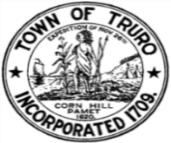 Thursday, April 20, 2023, at 3:30pmTruro Town Hall24 Town Hall RoadSelect Board Meeting RoomUpdate from DPW Director, Jarrod Cabral, on the North Jetty Project.Discussion on Grants for DredgingDredging UpdateCurrent Harbor UpdatesApproval of MinutesUpdate on Mill Pond RoadGeneral Discussion